ENGLISH EXAM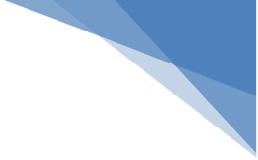 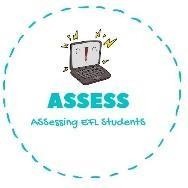 Vocabulary1. Complete the words and match them with the pictures.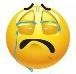 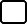 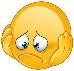 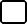 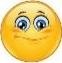 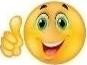 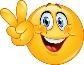 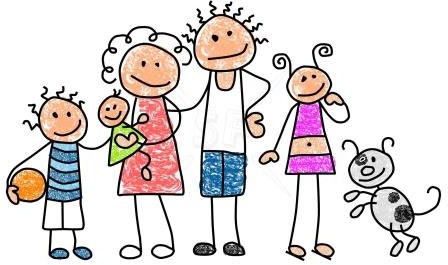 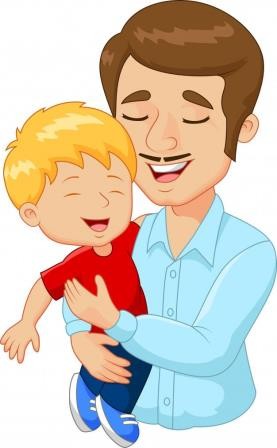 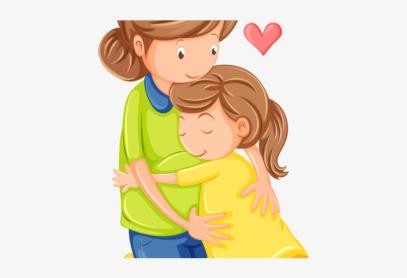 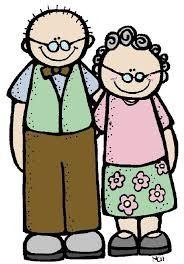 Assessing EFL StudentsName:	Surname:	Nber:	Grade/Class:  	Name:	Surname:	Nber:	Grade/Class:  	Name:	Surname:	Nber:	Grade/Class:  	Assessment:  	Date:  	Date:  	Assessment:  	Teacher’s signature:Parent’s signature:G_ _ _ _ _ _ _ _ _ _ _M _ _ and d _ _ _ _ _ _ _D _ _ and s _ _F _ _ _ _ _